新 书 推 荐中文书名：《社交圈：礼仪小手册》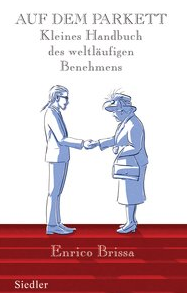 英文书名：In Society Circles: Little handbook of etiquette         德文书名：Auf dem Parkett作    者：Enrico Brissa    出 版 社：Verlagsgruppe Random House GmbH       代理公司：ANA/ Susan Xia 页    数：272页, 包含内文图片出版时间：2018年3月代理地区：中国大陆、台湾审读资料：电子稿类    型：大众社科内容简介：对礼貌的高雅艺术的辩护。你要如何祝酒？你如何优雅地道歉？那么赞美呢——处理它们的最佳方式是什么呢？许多人对自己的礼仪规范不确定。德国联邦议院礼宾主任恩里科·布里萨（Enrico Brissa）的这本《礼仪小手册》，将会给你提供一些帮助。在诸如“守时”、“礼仪”、“拒绝邀请”、“礼节性”、“屈膝礼”和 “尊重”等标题下，他写了一份社会互动的纲要，这本书很有趣，也很有教育意义。他不太关心表面上正确的举止；相反，恩里科·布里萨专注于一种内在的复杂性，在个人互动的态度和风格上。毕竟，只有当你知道规则的时候，你才能泰然自若地处理它们。作者简介：恩里科·布里萨（Enrico Brissa），生于1971年，获得法学博士学位。在2011年被任命为联邦总统办公室的礼宾主任之前，他的工作包括武装部队专员的私人助理和国防委员会秘书的职位。2016年，他被任命为德国联邦议院礼宾主任。他和他的妻子以及四个孩子住在柏林。媒体评价：“这本书提供了丰富的信息和娱乐性的阅读，这都来源于许多关于政治和社会的轶事，以及它们的部分历史和部分当代的参考文献。”---- politik & kommunikation谢谢您的阅读！请将反馈信息发至：夏蕊（Susan Xia）安德鲁·纳伯格联合国际有限公司北京代表处北京市海淀区中关村大街甲59号中国人民大学文化大厦1705室邮编：100872电话：010-82504406传真：010-82504200Email：susan@nurnberg.com.cn 网址：http://www.nurnberg.com.cn
微博：http://weibo.com/nurnberg豆瓣小站：http://site.douban.com/110577/